AG REGION 5TORBJØRN SAKSEIDE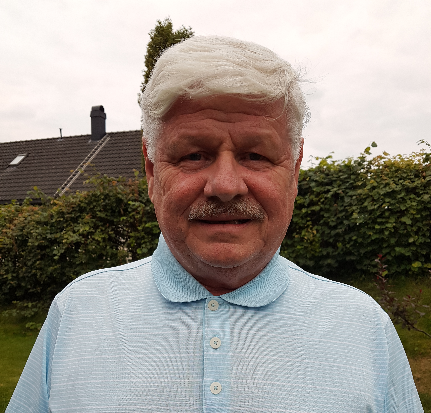 Født:  10 september 1955
e-mail: tsakseide@hotmail.com Medlemskap i Rotary:Medlem i Lier Øst Rotary klubb fra 5 jan 2017Visepresident og leder programkomiteen 2017-18President 2018-19Utdanning: Sjøkrigsskolen, operativ linjeMarine Ohrtungschule (operasjoner/taktikk), TysklandMaster of Science (Design of Informations Systems), Cranfield Institute, EnglandArbeidserfaring:Ansatt i Sjøforsvaret 1975 – 2015Skipssjef, divisjonssjef og skvadronssjef MTBSjef Plan og øving ved FKN og FKSSjef Operasjonsstaben FKSSjef Informatikkstaben ved Forsvarets Overkommando (rådgiver IKT til Forsvarssjef)Sjef Forsvarets InformasjonsinfrastrukturLeder utviklingsavdelingen i Forsvarets Operative Hovedkvarter15 år tjeneste i NATO fra taktisk til strategisk nivå inklusive FSJ Militærmisjon i Brussel i 4 år.Kurs: Forsvarets stabsskoler og høyskole (totalforsvarskurs), Forsvarssjefens sjefskurs, MTB sjefskurs, diverse administrative kurs (HMS, økonomi) Annet:Pensjonert Flaggkommandør fra 2015Utdanning: Sjøkrigsskolen, operativ linjeMarine Ohrtungschule (operasjoner/taktikk), TysklandMaster of Science (Design of Informations Systems), Cranfield Institute, EnglandArbeidserfaring:Ansatt i Sjøforsvaret 1975 – 2015Skipssjef, divisjonssjef og skvadronssjef MTBSjef Plan og øving ved FKN og FKSSjef Operasjonsstaben FKSSjef Informatikkstaben ved Forsvarets Overkommando (rådgiver IKT til Forsvarssjef)Sjef Forsvarets InformasjonsinfrastrukturLeder utviklingsavdelingen i Forsvarets Operative Hovedkvarter15 år tjeneste i NATO fra taktisk til strategisk nivå inklusive FSJ Militærmisjon i Brussel i 4 år.Kurs: Forsvarets stabsskoler og høyskole (totalforsvarskurs), Forsvarssjefens sjefskurs, MTB sjefskurs, diverse administrative kurs (HMS, økonomi) Annet:Pensjonert Flaggkommandør fra 2015